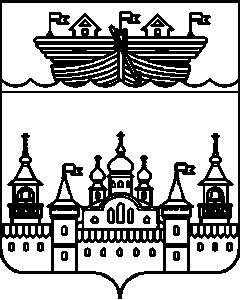 СЕЛЬСКИЙ СОВЕТНЕСТИАРСКОГО СЕЛЬСОВЕТАВОСКРЕСЕНСКОГО МУНИЦИПАЛЬНОГО РАЙОНАНИЖЕГОРОДСКОЙ ОБЛАСТИРЕШЕНИЕ28 декабря 2018 года	№ 56О бюджете Нестиарского сельсовета на 2019 год и на плановый период 2020 и 2021 годовРассмотрев, внесенный главой администрации Нестиарского сельсовета проект решения сельского совета Нестиарского сельсовета Воскресенского муниципального района Нижегородской области «О бюджете Нестиарского сельсовета на 2019 год и на плановый период 2020 и 2021 годов» сельский Совет решил:1.Утвердить основные характеристики бюджета Нестиарского сельсовета на 2019 год:1)общий объем доходов в сумме 4 652 400 рублей2)общий объем расходов в сумме 4 652 400 рублей.Утвердить основные характеристики бюджета Нестиарского сельсовета на плановый период 2020 и 2021 годов:1)общий объем доходов на 2020 год в сумме 4622800 рублей, на 2021 год в сумме 4711800 рублей;2)общий объем расходов на 2020 год в сумме 4622800 рублей, в том числе условно утверждаемые расходы в сумме 113453 рублей, на 2021 год в сумме 4711800 рублей, в том числе условно утверждаемые расходы в сумме 231225 рублей.2.Утвердить Перечень  и коды администраторов доходов бюджета Нестиарского сельсовета, согласно приложению 1 к настоящему решению.3.Утвердить перечень администраторов  источников финансирования дефицита бюджета Нестиарского сельсовета, согласно приложению 2 к настоящему решению.4.Утвердить поступления доходов по группам, подгруппам и статьям бюджетной классификации в пределах общего объема доходов, утвержденных пунктом 1 настоящего решения на 2019 год и на плановый период 2020 и 2021 годов, согласно приложению 3 к настоящему решению.5.Утвердить:1)общий объем налоговых и неналоговых доходов:1)на 2019 год в сумме 1018500 рублей, в том числе налоговых и неналоговых доходов за исключением доходов, являющихся источником формирования муниципального дорожного фонда Нестиарского сельсовета, в сумме 263300 рублей;2)на 2020 год в сумме 1046200 рублей, в том числе налоговых и неналоговых доходов за исключением доходов, являющихся источником формирования муниципального дорожного фонда Нестиарского сельсовета, в сумме 247200 рублей;3) на 2021 год в сумме 1163800 рублей, в том числе налоговых и неналоговых доходов за исключением доходов, являющихся источником формирования муниципального дорожного фонда  Нестиарского сельсовета, в сумме 332800 рублей.2)объем бюджетных ассигнований муниципального дорожного фонда Нестиарского сельсовета в размере:1)на 2019 год в сумме 755200 рублей;2)на 2020 год в сумме 799000 рублей;3)на 2021 год в сумме 831000 рублей. 6.Утвердить объем безвозмездных поступлений, получаемых из других бюджетов бюджетной системы Российской Федерации:1)на 2019 год в сумме 3633900 рублей;2)на 2020 год в сумме 3576600 рублей;3)на 2021 год в сумме 3548000 рублей.7.Установить, что поступающие недоимка, пени и штрафы за несвоевременную уплату налогов зачисляются в соответствующий бюджет по нормативам, действующим в текущем финансовом году. 8. Утвердить источники финансирования  дефицита бюджета Нестиарского сельсовета на 2019 год и на плановый период 2020 и 2021 годов согласно приложению 4 к настоящему решению.9.Утвердить в пределах общего объема расходов, утвержденных пунктом 1 настоящего решения на 2019 год и на плановый период 2020 и 2021 годов:1)распределение бюджетных ассигнований по целевым статьям (муниципальным программам и непрограммным направлениям деятельности), группам видов расходов классификации расходов бюджета согласно приложению 5 к настоящему решению;2)ведомственную структуру расходов согласно приложению 6 к настоящему решению;3)распределение бюджетных ассигнований по разделам, подразделам и группам видов расходов классификации расходов бюджета согласно приложению 7 к настоящему решению.10.Установить предельный объем муниципального долга Нестиарского сельсовета:1)на 2019 год - в сумме 509250 рублей; 2)на 2020 год - в сумме 523100 рублей;  3)на 2021 год - в сумме 581900 рублей.11.Установить верхний предел муниципального долга Нестиарского сельсовета на 1 января 2020 года, на 1 января 2021 года и на 1 января 2022 года в размере 0 рублей, в том числе верхний предел долга по муниципальным гарантиям на 1 января 2020 года, на 1 января 2021 года и на 1 января 2022 года в размере 0 рублей.12.Утвердить Программу муниципальных заимствований  Нестиарского сельсовета и Структуру муниципального долга Нестиарского сельсовета согласно  приложению 8 к настоящему решению.Утвердить Программу муниципальных гарантий Нестиарского сельсовета в валюте Российской Федерации согласно приложению 9 к настоящему решению.13.Безвозмездные поступления от физических и юридических лиц, в том числе добровольные пожертвования, не использованные казенными учреждениями Нестиарского сельсовета и оставшиеся на 1 января текущего финансового года на лицевом счете бюджета сельсовета, открытом в Управлении федерального казначейства по Нижегородской области, при наличии потребности, могут быть использованы казенными учреждениями Нестиарского сельсовета в текущем финансовом году на те же цели, с последующим уточнением бюджетных ассигнований, предусмотренных настоящим решением.Безвозмездные поступления от физических и юридических лиц, в том числе добровольные пожертвования, поступающие казенным учреждениям Нестиарского сельсовета, в полном объеме зачисляются в бюджет сельсовета и направляются на финансовое обеспечение осуществления функций казенных учреждений Нестиарского сельсовета в соответствии с их целевым назначением сверх бюджетных ассигнований, предусмотренных в бюджете сельсовета.14.Установить, что заключение и оплата муниципальными учреждениями и органами местного самоуправления муниципального образования договоров, исполнение которых осуществляется за счет средств бюджета Нестиарского сельсовета, производятся в пределах утвержденных на 2019 год и на плановый период 2020 и 2021 годы бюджетных ассигнований, с учетом принятых и неисполненных обязательств.15.Утвердить резервный фонд администрации Нестиарского сельсовета на 2019 год  в сумме 2000 рублей, на 2020 год в сумме 1000 рублей, на 2021 год в сумме 1000 рублей.16.Органы местного самоуправления муниципального образования не вправе принимать в 2019 году и в плановом периоде 2020 и 2021 годах решения по увеличению численности муниципальных служащих и работников учреждений и организаций  бюджетной сферы, находящихся в ведении органов местного самоуправления муниципального образования за исключением случаев ввода новых учреждений и исполнения органами местного самоуправления вновь введенных полномочий, обусловленных  принятием нормативных  правовых актов.17.Установить, что исполнение  бюджета Нестиарского сельсовета по казначейской системе осуществляется финансовым органом администрации Воскресенского муниципального района на основании соглашения и на безвозмездной основе. 18.Установить, что главные распорядители, распорядители и получатели средств бюджета сельсовета вправе осуществлять  авансовые платежи:1)в размере 100% суммы муниципального контракта, иного договора  по муниципальным контрактам, иным договорам о предоставлении услуг и выполнении  работ по распоряжениям администрации Нестиарского сельсовета, о предоставлении  услуг связи, о подписке на печатные издания и об их приобретении, а также по договорам, подлежащим оплате за счет средств, полученных от оказания платных услуг и иной приносящей доход деятельности;2)в размере 30 % суммы муниципального контракта (иного договора), если иное не предусмотрено законодательством, по остальным муниципальным контрактам (иным договорам).19.Нормативные и иные правовые акты органов местного самоуправления муниципального образования, влекущие дополнительные расходы за счет средств  бюджета Нестиарского сельсовета на 2019 год и на плановый период 2020 и 2021 годы, а также сокращающие его доходную базу, реализуются и применяются только при наличии соответствующих источников дополнительных поступлений в бюджет сельсовета и (или) при сокращении расходов по конкретным статьям расходов бюджета сельсовета и  после внесения соответствующих изменений в настоящее Решение.20.В случае если реализация  правового акта частично (не в полной мере) обеспечена  источниками финансирования   в бюджете Нестиарского сельсовета, такой правовой акт реализуется  и применяется в пределах средств, предусмотренных на эти цели в бюджете Нестиарского сельсовета на 2019 год и на плановый период 2020 и 2021 годы.21.В случае, если нормативные правовые акты Нестиарского сельсовета, устанавливающие бюджетные обязательства, реализация которых осуществляется за счет средств бюджета сельсовета, противоречат настоящему решению,  применяется настоящее решение.22.Данное решение опубликовать в средствах массовой информации - газете «Воскресенская жизнь» и разместить в информационно-телекоммуникационной сети Интернет на официальном сайте администрации Воскресенского муниципального района Нижегородской области http://www.voskresenskoe-adm.ru.24.Контроль за исполнением данного решения возложить на главу администрации Нестиарского сельсовета Харюнина Ю.Н.23.Настоящее решение вступает в силу с 1 января  2019 года.Глава местного самоуправления 						П.В.УмновПриложение 1	к решению сельского совета Нестиарскогосельсовета Воскресенского муниципальногорайона Нижегородской области	от 28.12.2018 года №56Перечень и коды администраторов доходов бюджетаНестиарского сельсоветаПриложение 2	к решению сельского совета Нестиарскогосельсовета Воскресенского муниципальногорайона Нижегородской области	от 28.12.2018 года №56Перечень администраторов источников финансирования дефицита бюджета Нестиарского сельсоветаПриложение 3	к решению сельского совета Нестиарскогосельсовета Воскресенского муниципальногорайона Нижегородской области	от 28.12.2018 года №56Поступление доходов по группам, подгруппам и статьям бюджетной классификации на 2019 год и на плановый период 2020 и 2021 годов	Приложение 4	к решению сельского совета Нестиарскогосельсовета Воскресенского муниципальногорайона Нижегородской области	от 28.12.2018 года №56Источники финансирования дефицита бюджета Нестиарского сельсовета на 2019 год и на плановый период 2020 и 2021 годоврублейПриложение 5	к решению сельского совета Нестиарскогосельсовета Воскресенского муниципальногорайона Нижегородской областиот 28.12.2018 года №56Распределение бюджетных ассигнований по целевым статьям (муниципальным программам и непрограммным направлениям деятельности), группам видов расходовклассификации расходов бюджета на 2019 год и на плановый период 2020 и 2021 годов	(рубли)Приложение 6	к решению сельского совета Нестиарскогосельсовета Воскресенского муниципальногорайона Нижегородской областиот 28.12.2018 года №56Ведомственная структура расходов бюджета Нестиарского сельсовета на 2019 год и на плановый период 2020 и 2021 годов		(рубли)Приложение 7	к решению сельского совета Нестиарскогосельсовета Воскресенского муниципальногорайона Нижегородской областиот 28.12.2018 года №56     Распределение бюджетных ассигнований по разделам, подразделам и группамвидов расходов классификации расходов бюджета на 2019 год и на плановый период 2020 и 2021 годов (								рубли)Приложение 8	к решению сельского совета Нестиарскогосельсовета Воскресенского муниципальногорайона Нижегородской областиот 28.12.2018 года №56Программа муниципальных заимствованийНестиарского сельсовета в 2019 году(рублей)Структура муниципального долга Нестиарского сельсовета в 2019 году(рублей)Программа муниципальных заимствованийНестиарского сельсовета в 2020 году(рублей)Структура муниципального долга Нестиарского сельсовета в 2020 году(рублей)Программа муниципальных заимствованийНестиарского сельсовета в 2021 году(рублей)Структура муниципального долга Нестиарского сельсовета в 2021 году(рублей)Приложение 9к решению сельского совета Нестиарскогосельсовета Воскресенского муниципального				района Нижегородской областиот 28.12.2018 года №56 Программа муниципальных гарантий Нестиарского сельсовета в валюте Российской Федерации в 2019 году(рублей)Общий объем бюджетных ассигнований, предусмотренных на исполнение муниципальных гарантий Нестиарского сельсовета по возможным гарантийным случаям (рублей)Программа муниципальных гарантий Нестиарского сельсовета в валютеРоссийской Федерации в 2020 году(рублей)Общий объем бюджетных ассигнований, предусмотренных на исполнение муниципальных гарантий Нестиарского сельсовета по возможным гарантийным случаям (рублей)Программа муниципальных гарантий Нестиарского сельсовета в валютеРоссийской Федерации в 2021 году(рублей)Общий объем бюджетных ассигнований, предусмотренных на исполнение муниципальных гарантий Нестиарского сельсовета по возможным гарантийным случаям (рублей)Ведом ство Код бюджетной классификации Российской ФедерацииГлавный администратор доходов010Администрация Нестиарского сельсовета Воскресенского муниципального района Нижегородской области01010804020010000110Государственная пошлина за совершение нотариальных действий должностными лицами органов местного самоуправления, уполномоченными в соотношении с законодательными актами РФ за совершение нотариальных действий01011301995100000130Прочие доходы от оказания платных услуг (работ) получателями средств бюджетов поселений01011302065100000130Доходы, поступающие в порядке возмещения расходов, понесенных в связи с эксплуатацией имущества сельских поселений01011302995100000130Прочие доходы от компенсации затрат бюджетов сельских поселений01011701050100000180Невыясненные поступления, зачисляемые в бюджеты сельских поселений01011705050100000180Прочие неналоговые доходы бюджетов сельских поселений01020215001100000150Дотации бюджетам сельских поселений на выравнивание бюджетной обеспеченности01020235118100110150Субвенции бюджетам сельских поселений на осуществление первичного воинского учета на территориях, где отсутствуют военные комиссариаты за счет средств федерального бюджета01020245160100000150Межбюджетные трансферты, передаваемые бюджетам сельских поселений для компенсации дополнительных расходов, возникших в результате решений, принятых органами власти другого уровня01020245160100220150Межбюджетные трансферты, передаваемые бюджетам сельских поселений для компенсации дополнительных расходов, возникших в результате решений, принятых органами власти другого уровня01020249999100000150Прочие межбюджетные трансферты, передаваемые бюджетам сельских поселений01020705030100000150Прочие безвозмездные поступления в бюджеты сельских поселений01021960010100000150Возврат остатков субсидий, субвенций и иных межбюджетных трансфертов, имеющих целевое назначение, прошлых лет из бюджетов сельских поселений001Управление финансов администрации Воскресенского муниципального района Нижегородской области00120805000100000180Перечисления из бюджетов сельских поселений (в бюджеты сельских поселений) для осуществления возврата (зачета) излишне уплаченных или излишне взысканных сумм налогов, сборов и иных платежей, а также сумм процентов за несвоевременное осуществление такого возврата и процентов, начисленных на излишне взысканные суммы100Управление Федерального казначейства по Нижегородской области10010302230010000 110Доходы от уплаты акцизов на дизельное топливо, подлежащие распределению между бюджетами субъектов Российской Федерации и местными бюджетами с учетом установленных дифференцированных нормативов отчислений в местные бюджеты10010302240010000 110Доходы от уплаты акцизов на моторные масла для дизельных и (или) карбюраторных (инжекторных) двигателей, подлежащие распределению между бюджетами субъектов Российской федерации и местными бюджетами с учетом установленных дифференцированных нормативов отчислений в местные бюджеты10010302250010000 110Доходы от уплаты акцизов на автомобильный бензин, подлежащие распределению между бюджетами субъектов Российской Федерации и местными бюджетами с учетом установленных дифференцированных нормативов отчислений в местные бюджеты10010302260010000 110Доходы от уплаты акцизов на прямогонный бензин, подлежащие распределению между бюджетами субъектов Российской Федерации и местными бюджетами с учетом установленных дифференцированных нормативов отчислений в местные бюджеты161Федеральная антимонопольная служба Нижегородской области16111633050100000140Денежные взыскания (штрафы) за нарушение законодательства РФ о контрактной системе  в сфере закупок, работ, услуг для обеспечения  государственных и муниципальных нужд для нужд сельских поселений»182Управление Федеральной налоговой службы по Нижегородской области18210102010010000110Налог на доходы физических лиц с доходов, источником которых является налоговый агент, за исключением доходов, в отношении которых исчисление и уплата налога осуществляется в соответствии со ст. 227,227.1 и 228 НК РФ18210102020010000110Налог на доходы физических лиц с доходов, полученных от осуществления деятельности физическими лицами, зарегистрированными в качестве индивидуальных предпринимателей, нотариусов, занимающихся частной практикой, адвокатов, учредивших адвокатские кабинеты и других лиц, занимающихся частной практикой в соответствии со статьей 227 Налогового кодекса Российской Федерации18210102030010000110Налог на доходы физических лиц с доходов, полученных физическими лицами в соответствии со статьей 228 Налогового кодекса Российской Федерации18210503010010000110Единый сельскохозяйственный налог18210601030100000110Налог на имущество физических лиц, взимаемый по ставкам, применяемым к объектам налогообложения, расположенным в границах сельских поселений18210606033100000110Земельный налог с организаций, обладающих земельным участком, расположенным в границах сельских поселений18210606043100000110Земельный налог с физических лиц, обладающих земельным участком, расположенным в границах сельских поселенийВедомствоКод бюджетной классификации Российской ФедерацииАдминистратор 010Администрация Нестиарского сельсовета Воскресенского муниципального района Нижегородской области01001 05 02 01 10 0000 510Увеличение прочих остатков денежных средств бюджетов сельских поселений01001 05 02 01 10 0000 610Уменьшение прочих остатков денежных средств бюджетов  сельских поселений(рубли)Код бюджетной классификации Российской ФедерацииНаименование доходов2019 год2020 год2021 год10000000000000000Налоговые и неналоговые доходы10185001046200116380010100000000000000Налоги на прибыль, доходы789007300015280010102000010000110Налог на доходы физических лиц789007300015280010102010010000110Налог на доходы физических лиц с доходов, источником которых является налоговый агент, за исключением доходов, в отношении которых исчисление и уплата налога осуществляется  в соответствии  со статьями 227,227.1 и 228 Налогового кодекса Российской Федерации789007300015280010300000000000000Налоги на товары (работы, услуги), реализуемые на территории Российской Федерации75520079900083100010302000010000110Акцизы по подакцизным товарам (продукции), производимым на территории Российской Федерации75520079900083100010302230010000110Доходы от уплаты акцизов на дизельное топливо, подлежащие распределению между бюджетами субъектов Российской Федерации и местными бюджетами с учетом установленных дифференцированных нормативов отчислений в местные бюджеты27380028970030130010302240010000110Доходы от уплаты акцизов на моторные масла для дизельных и (или) карбюраторных (инжекторных) двигателей, подлежащие распределению между бюджетами субъектов Российской Федерации и местными бюджетами с учетом установленных дифференцированных нормативов отчислений в местные бюджеты19002000210010302250010000110Доходы от уплаты акцизов на автомобильный бензин, подлежащие распределению между бюджетами субъектов Российской Федерации и местными бюджетами с учетом установленных дифференцированных нормативов отчислений в местные бюджеты53040056120058360010302260010000110Доходы от уплаты акцизов на прямогонный бензин, подлежащие распределению между бюджетами субъектов Российской Федерации и местными бюджетами с учетом установленных дифференцированных нормативов отчислений в местные бюджеты-50900-53900-5600010600000000000000Налоги на имущество17490016440016970010601000000000110Налог на имущество физических лиц21700175001930010601030100000110Налог на имущество физических лиц, взимаемый по ставкам, применяемым к объектам налогообложения, расположенным в границах сельских поселений21700175001930010606000000000110Земельный налог15320014690015040010606030000000110Земельный налог с организаций10001000150010606033100000110Земельный налог с организаций, обладающих земельным участком, расположенным в границах сельских поселений10001000150010606040000000110Земельный налог с физических лиц15220014590014890010606043100000110Земельный налог с физических лиц, обладающих земельным участком, расположенных в границах сельских поселений15220014590014890010800000000000000Государственная пошлина50040050010804000010000110Государственная пошлина за совершение нотариальных действий (за исключением действий, совершаемых консульскими учреждениями Российской Федерации)50040050010804020010000110Государственная пошлина за совершение нотариальных действий должностными лицами органов местного самоуправления, уполномоченными в соответствии с законодательными актами Российской Федерации на совершение нотариальных действий.50040050011300000000000000Доходы от оказания платных услуг (работ) и компенсации затрат государства9 0009 4009 80011301000000000130Доходы от оказания платных услуг (работ) 9 0009 4009 80011301990000000130Прочие доходы от оказания платных услуг (работ) 9 0009 4009 80011301995100000130Прочие доходы от оказания платных услуг (работ) получателями средств бюджетов поселений9 0009 4009 80020000000000000000Безвозмездные поступления36339003576600354800020200000000000000Безвозмездные поступления от других бюджетов бюджетной системы РФ36339003576600354800020210000000000151Дотации бюджетам бюджетной системы Российской Федерации33710003324700346070020215001000000151Дотации на выравнивание бюджетной обеспеченности33710003324700346070020215001100000151Дотация на выравнивание бюджетной обеспеченности за счет субвенции из областного бюджета33710003324700346070020215001100220151Дотация на выравнивание бюджетной обеспеченности за счет субвенции из областного бюджета33710003324700346070020203000000000151Субвенции бюджетам субъектов РФ и муниципальных образований83500847008730020235118000000151Субвенции бюджетам на осуществление первичного воинского учета на территориях, где отсутствуют военные комиссариаты83500847008730020235118100000151Субвенции бюджетам на осуществление первичного воинского учета на территориях, где отсутствуют военные комиссариаты83500847008730020235118100110151Субвенции бюджетам сельских поселений на осуществление первичного воинского учета на территориях, где отсутствуют военные комиссариаты за счет средств федерального бюджета83500847008730020240000000000151Иные межбюджетные трансферты179400167200020249990000000151Прочие межбюджетные трансферты, передаваемые бюджетам179400167200020249991000000151Прочие межбюджетные трансферты, передаваемые бюджетам сельских поселений179400167200020249991000000151Иные межбюджетные трансферты на сбалансированность1794001672000Всего465240046228004711800Код бюджетной	классификации РФНаименование источников2019 год2020 год2021 год01 00 00 00 00 0000 000Источники внутреннего финансирования дефицита бюджета 00001 05 00 00 00 0000 500Увеличение остатка средств бюджетов-4652400-4622800-471180001 05 02 00 00 0000 500Увеличение прочих остатков средств бюджетов-4652400-4622800-471180001 05 02 01 00 0000 510Увеличение прочих остатков денежных средств бюджетов-4652400-4622800-471180001 05 02 01 10 0000 510Увеличение прочих остатков денежных средств бюджетов сельских поселений-4652400-4622800-471180001 05 00 00 00 0000 600Уменьшение остатков средств бюджетов+4652400+4622800+471180001 05 02 00 00 0000 600Уменьшение прочих остатков средств бюджетов+4652400+4622800+471180001 05 02 01 00 0000 610Уменьшение прочих остатков денежных средств бюджетов+4652400+4622800+471180001 05 02 01 10 0000 610Уменьшение прочих остатков денежных средств бюджетов сельских поселений+4652400+4622800+4711800НаименованиеКод бюджетной классификацииКод бюджетной классификации2019 год2020 год2021 годНаименованиеЦелевая статья расходовВид расходов2019 год2020 год2021 годВсего расходов:00 0 00 00000000465240046228004711800Муниципальная программа "Охрана окружающей среды и благоустройство на территории Нестиарского сельсовета Воскресенского муниципального района Нижегородской области" на 2019-2024 годы07 0 00 00000000115632011571201189120Подпрограмма "Благоустройство населённых пунктов Нестиарского сельсовета"07 4 00 00000000401120358120358120Уборка мусора07 4 02 00000000881208812088120Прочие мероприятия по благоустройству07 4 02 05030000881208812088120Закупка товаров, работ и услуг для обеспечения государственных (муниципальных) нужд07 4 02 05030200881208812088120Озеленение и благоустройство населённых пунктов (ремонт памятников, ремонт колодцев)07 4 03 00000000300000Прочие мероприятия по благоустройству07 4 03 05030000300000Закупка товаров, работ и услуг для обеспечения государственных (муниципальных) нужд07 4 03 05030200300000Уличное освещение населённых пунктов 07 4 05 00000000270000270000270000Уличное освещение (оплата за электроэнергию по договору)  07 4 05 01010000270000270000270000Закупка товаров, работ и услуг для обеспечения государственных (муниципальных) нужд07 4 05 01010200270000270000270000Содержание транспорта по благоустройству населённых пунктов07 4 08 000000004000000Прочие мероприятия по благоустройству07 4 08 050300004000000Закупка товаров, работ и услуг для обеспечения государственных (муниципальных) нужд07 4 08 050302004000000Подпрограмма "Содержание и ремонт автомобильных дорог общего пользования местного назначения"07 5 00 00000000755200799000831000Зимнее содержание дорог07 5 01 00000000200000200000200000Содержание автомобильных дорог общего пользования местного значения и искусственных сооружений на них07 5 01 02030000200000200000200000Закупка товаров, работ и услуг для обеспечения государственных (муниципальных) нужд07 5 01 02030200200000200000200000Ремонт дорог, мостов и мостовых переходов07 5 02 00000000555200599000631000Капитальный ремонт и ремонт автомобильных дорог общего пользования местного значения и искусственных сооружений на них07 5 02 02030000555200599000631000Закупка товаров, работ и услуг для обеспечения государственных (муниципальных) нужд07 5 02 02030200555200599000631000Муниципальная программа "Развитие культуры и спорта Нестиарского сельсовета Воскресенского муниципального района Нижегородской области" на 2019-2024 годы09 0 00 00000000953800953700897155Подпрограмма "Развитие культуры Нестиарского сельсовета"09 1 00 00000000953800953700897155Обеспечение деятельности клубных учреждений09 1 04 00000000953800953700897155Расходы на обеспечение деятельности муниципальных домов культуры09 1 04 40590000953800953700897155Расходы на выплаты персоналу в целях обеспечения выполнения функций государственными (муниципальными) органами, казёнными учреждениями, органами управления государственными внебюджетными фондами09 1 04 40590100567100567100567100Закупка товаров, работ и услуг для обеспечения государственных (муниципальных) нужд09 1 04 40590200386200386600330055Иные бюджетные ассигнования09 1 04 4059080050000Муниципальная программа «Обеспечение пожарной безопасности населения и территории Нестиарского сельсовета Воскресенского муниципального района Нижегородской области» на 2019-2024 годы»11 0 00 00000000883000850327847500Подпрограмма «Защита населения Воскресенского муниципального района от чрезвычайных ситуаций»11 1 00 00000000800000Мероприятия по предупреждению и ликвидации последствий чрезвычайных ситуаций и стихийных бедствий11 1 02 00000000800000Предупреждение и ликвидация последствий чрезвычайных ситуаций и стихийных бедствий природного и техногенного характера11 1 02 25042000800000Закупка товаров, работ и услуг для обеспечения государственных (муниципальных) нужд11 1 02 25042200800000Подпрограмма "Обеспечение пожарной безопасности"11 2 00 00000000875000850327847500Реализация прав граждан Нестиарского сельсовета на обеспечение безопасных условий жизнедеятельности по линии противопожарной защиты, создание необходимых предпосылок для укрепления пожарной безопасности в населённых пунктах Нестиарского сельсовета, уменьшение гибели и травматизма, а также размера материальных потерь от пожаров 11 2 05 00000000875000850327847500Расходы на обеспечение деятельности муниципальных подразделений, обеспечивающих пожарную безопасность на территории Нестиарского сельсовета11 2 05 47590000875000850327847500Расходы на выплаты персоналу в целях обеспечения выполнения функций государственными (муниципальными) органами, казёнными учреждениями, органами управления государственными внебюджетными фондами11 2 05 47590100763700763700763700Закупка товаров, работ и услуг для обеспечения государственных (муниципальных) нужд11 2 05 475902001108008662783800Иные бюджетные ассигнования11 2 05 4759080050000Непрограммные расходы77 0 00 00000000165928015482001546800Непрограммное направление деятельности77 7 00 00000000165928015482001546800Содержание аппарата управления77 7 01 00000000147579314625001458500Расходы на обеспечение функций органов местного самоуправления77 7 01 20190000930993917700913700Расходы на выплаты персоналу в целях обеспечения выполнения функций государственными (муниципальными) органами, казёнными учреждениями, органами управления государственными внебюджетными фондами77 7 01 20190100585600585600585600Закупка товаров, работ и услуг для обеспечения государственных (муниципальных) нужд77 7 01 20190200344893332100328100Иные бюджетные ассигнования77 7 01 2019080050000Глава местной администрации (исполнительно-распорядительного органа)77 7 01 20800000544800544800544800Расходы на выплаты персоналу в целях обеспечения выполнения функций государственными (муниципальными) органами, казёнными учреждениями, органами управления государственными внебюджетными фондами77 7 01 20800100544800544800544800Непрограммные расходы за счет средств федерального бюджета77 7 03 00000000835008470087300Расходы на осуществление государственных полномочий Российской Федерации по первичному воинскому учёту на территориях, где отсутствуют военные комиссариаты77 7 03 51180000835008470087300Расходы на выплаты персоналу в целях обеспечения выполнения функций государственными (муниципальными) органами, казёнными учреждениями, органами управления государственными внебюджетными фондами77 7 03 51180100722567225672256Закупка товаров, работ и услуг для обеспечения государственных (муниципальных) нужд77 7 03 51180200112441244415044Прочие непрограммные расходы77 7 04 000000009998710001000Мероприятия по землеустройству и землепользованию77 7 04 036300007500000Закупка товаров, работ и услуг для обеспечения государственных (муниципальных) нужд77 7 04 036302007500000Резервный фонд сельской администрации77 7 04 21101000200010001000Резервный фонд сельской администрации77 7 04 21101800200010001000Мероприятия в области социальной политики77 7 04 290600001598700Закупка товаров, работ и услуг для обеспечения государственных (муниципальных) нужд77 7 04 290602001598700Прочие выплаты по обязательствам муниципального района77 7 04 92260000700000Закупка товаров, работ и услуг для обеспечения государственных (муниципальных) нужд77 7 04 92260200700000Условно утверждаемые расходы0113453231225НаименованиеКод бюджетной классификацииКод бюджетной классификацииКод бюджетной классификацииКод бюджетной классификацииКод бюджетной классификации2019год2020год2021годНаименованиеВедомствоРазделПодразделЦелевая статья расходовВид расходов2019год2020год2021годАдминистрация Нестиарского сельсовета Воскресенского муниципального района Нижегородской области010465240046228004711800Общегосударственные вопросы010000 0 00 00000000148479314635001459500Функционирование Правительства Российской Федерации, высших исполнительных органов государственной власти субъектов Российской Федерации, местных администраций010400 0 00 00000000147579314625001458500Непрограммные расходы010477 0 00 00000000147579314625001458500Непрограммное направление деятельности010477 7 00 00000000147579314625001458500Содержание аппарата управления010477 7 01 00000000147579314625001458500Расходы на обеспечение функций органов местного самоуправления010477 7 01 20190000930993917700913700Расходы на выплаты персоналу в целях обеспечения выполнения функций государственными (муниципальными) органами, казёнными учреждениями, органами управления государственными внебюджетными фондами010477 7 01 20190100585600585600585600Закупка товаров, работ и услуг для обеспечения государственных (муниципальных) нужд010477 7 01 20190200344893332100328100Иные бюджетные ассигнования010477 7 01 2019080050000Глава местной администрации (исполнительно-распорядительного органа)010477 7 01 20800000544800544800544800Расходы на выплаты персоналу в целях обеспечения выполнения функций государственными (муниципальными) органами, казёнными учреждениями, органами управления государственными внебюджетными фондами010477 7 01 20800100544800544800544800Резервные фонды011100 0 00 00000000200010001000Непрограммные расходы011177 0 00 00000000200010001000Непрограммное направление деятельности011177 7 00 00000000200010001000Прочие непрограммные расходы011177 7 04 00000000200010001000Резервный фонд сельской администрации011177 7 04 21101000200010001000Резервный фонд сельской администрации011177 7 04 21101800200010001000Другие общегосударственные вопросы011300 0 00 00000000700000Непрограммные расходы011377 0 00 00000000700000Непрограммное направление деятельности011377 7 00 00000000700000Прочие непрограммные расходы011377 7 04 00000000700000Прочие выплаты по обязательствам муниципального района011377 7 04 92260000700000Закупка товаров, работ и услуг для обеспечения государственных (муниципальных) нужд011377 7 04 92260200700000Национальная оборона020000 0 00 00000000835008470087300Мобилизационная и вневойсковая подготовка020300 0 00 00000000835008470087300Непрограммные расходы020377 0 00 00000000835008470087300Непрограммное направление деятельности020377 7 00 00000000835008470087300Непрограммные расходы за счет средств федерального бюджета020377 7 03 00000000835008470087300Расходы на осуществление государственных полномочий Российской Федерации по первичному воинскому учёту на территориях, где отсутствуют военные комиссариаты020377 7 03 51180000835008470087300Расходы на выплаты персоналу в целях обеспечения выполнения функций государственными (муниципальными) органами, казёнными учреждениями, органами управления государственными внебюджетными фондами020377 7 03 51180100722567225672256Закупка товаров, работ и услуг для обеспечения государственных (муниципальных) нужд020377 7 03 51180200112441244415044Национальная безопасность и правоохранительная деятельность030000 0 00 00000000883000850327847500Защита населения и территории от последствий чрезвычайных ситуаций природного и техногенного характера, гражданская оборона030900 0 00 00000000800000Муниципальная программа «Обеспечение пожарной безопасности населения и территории Нестиарского сельсовета Воскресенского муниципального района Нижегородской области» на 2019-2024 годы»030911 0 00 00000000800000Подпрограмма "Защита населения Воскресенского муниципального района от чрезвычайных ситуаций"030911 1 00 00000000800000Мероприятия по предупреждению и ликвидации последствий чрезвычайных ситуаций и стихийных бедствий 030911 1 02 00000000800000Предупреждение и ликвидация последствий чрезвычайных ситуаций и стихийных бедствий природного и техногенного характера030911 1 02 25042000800000Закупка товаров, работ и услуг для обеспечения государственных (муниципальных) нужд030911 1 02 25042200800000Обеспечение пожарной безопасности031000 0 00 00000000875000850327847500Муниципальная программа «Обеспечение пожарной безопасности населения и территории Нестиарского сельсовета Воскресенского муниципального района Нижегородской области»  на 2019-2024 годы»031011 0 00 00000000875000850327847500Подпрограмма "Обеспечение пожарной безопасности"031011 2 00 00000000875000850327847500Реализация прав граждан Нестиарского сельсовета на обеспечение безопасных условий жизнедеятельности по линии противопожарной защиты, создание необходимых предпосылок для укрепления пожарной безопасности в населённых пунктах Нестиарского сельсовета, уменьшение гибели и травматизма, а также размера материальных потерь от пожаров 031011 2 05 00000000875000850327847500Расходы на обеспечение деятельности муниципальных подразделений, обеспечивающих пожарную безопасность на территории Нестиарского сельсовета031011 2 05 47590000875000850327847500Расходы на выплаты персоналу в целях обеспечения выполнения функций государственными (муниципальными) органами, казёнными учреждениями, органами управления государственными внебюджетными фондами031011 2 05 47590100763700763700763700Закупка товаров, работ и услуг для обеспечения государственных (муниципальных) нужд031011 2 05 475902001108008662783800Иные бюджетные ассигнования031011 2 05 4759080050000Национальная экономика040000 0 00 00000000844887799000831000Общеэкономические вопросы040100 0 00 000000001468700Непрограммные расходы040177 0 00 000000001468700Непрограммное направление деятельности040177 7 00 000000001468700Прочие непрограммные расходы040177 7 04 000000001468700Мероприятия в области социальной политики040177 7 04 290600001468700Закупка товаров, работ и услуг для обеспечения государственных (муниципальных) нужд040177 7 04 290602001468700Дорожное хозяйство (дорожные фонды)040900 0 00 00000000755200799000831000Муниципальная программа "Охрана окружающей среды и благоустройство на территории Нестиарского сельсовета Воскресенского муниципального района Нижегородской области" на 2019-2024 годы040907 0 00 00000000755200799000831000Подпрограмма "Содержание и ремонт автомобильных дорог общего пользования местного назначения"040907 5 00 00000000755200799000831000Зимнее содержание дорог040907 5 01 00000000200000200000200000Содержание автомобильных дорог общего пользования местного значения и искусственных сооружений на них040907 5 01 02030000200000200000200000Закупка товаров, работ и услуг для обеспечения государственных (муниципальных) нужд040907 5 01 02030200200000200000200000Ремонт дорог, мостов и мостовых переходов040907 5 02 00000000555200599000631000Капитальный ремонт и ремонт автомобильных дорог общего пользования местного значения и искусственных сооружений на них040907 5 02 02030000555200599000631000Закупка товаров, работ и услуг для обеспечения государственных (муниципальных) нужд040907 5 02 02030200555200599000631000Другие вопросы в области социальной политики041200 0 00 000000007500000Непрограммные расходы041277 0 00 000000007500000Непрограммное направление деятельности041277 7 00 000000007500000Прочие непрограммные расходы041277 7 04 000000007500000Мероприятия по землеустройству и землепользованию041277 7 04 036300007500000Закупка товаров, работ и услуг для обеспечения государственных (муниципальных) нужд041277 7 04 036302007500000Жилищно-коммунальное хозяйство050000 0 00 00000000401120358120358120Благоустройство050300 0 00 00000000401120358120358120Муниципальная программа "Охрана окружающей среды и благоустройство на территории Нестиарского сельсовета Воскресенского муниципального района Нижегородской области" на 2019-2024 годы050307 0 00 00000000401120358120358120Подпрограмма "Благоустройство населённых пунктов сельсовета"050307 4 00 00000000401120358120358120Уборка мусора050307 4 02 00000000881208812088120Прочие мероприятия по благоустройству050307 4 02 05030000881208812088120Закупка товаров, работ и услуг для обеспечения государственных (муниципальных) нужд050307 4 02 05030200881208812088120Озеленение и благоустройство населённых пунктов (ремонт памятников, ремонт колодцев)050307 4 03 00000000300000Прочие мероприятия по благоустройству050307 4 03 05030000300000Закупка товаров, работ и услуг для обеспечения государственных (муниципальных) нужд050307 4 03 05030200300000Уличное освещение населённых пунктов 050307 4 05 00000000270000270000270000Уличное освещение (оплата за электроэнергию по договору)  050307 4 05 01010000270000270000270000Закупка товаров, работ и услуг для обеспечения государственных (муниципальных) нужд050307 4 05 01010200270000270000270000Содержание транспорта по благоустройству населённых пунктов050307 4 08 000000004000000Прочие мероприятия по благоустройству050307 4 08 050300004000000Закупка товаров, работ и услуг для обеспечения государственных (муниципальных) нужд050307 4 08 050302004000000Культура, кинематография080000 0 00 00000000953800953700897155Культура080100 0 00 00000000953800953700897155Муниципальная программа "Развитие культуры и спорта Нестиарского сельсовета Воскресенского муниципального района Нижегородской области"на 2019-2024 годы080109 0 00 00000000953800953700897155Подпрограмма " Развитие культуры Нестиарского сельсовета "080109 1 00 00000000953800953700897155Обеспечение культурно-досуговой деятельности080109 1 04 00000000953800953700897155Расходы на обеспечение деятельности муниципальных домов культуры080109 1 04 40590000953800953700897155Расходы на выплаты персоналу в целях обеспечения выполнения функций государственными (муниципальными) органами, казёнными учреждениями, органами управления государственными внебюджетными фондами080109 1 04 40590100567100567100567100Закупка товаров, работ и услуг для обеспечения государственных (муниципальных) нужд080109 1 04 40590200386200386600330055Иные бюджетные ассигнования080109 1 04 4059080050000Социальная политика100000 0 00 00000000130000Другие вопросы в области социальной политики100600 0 00 00000000130000Непрограммые расходы100677 0 00 00000000130000Непрограммное направление деятельности100677 7 00 00000000130000Прочие непрограммные расходы100677 7 04 00000000130000Резервный фонд районной администрации100677 7 04 29060000130000Закупка товаров, работ и услуг для государственных (муниципальных) нужд100677 7 04 29060200130000Условно утверждаемые расходы0113453231225НаименованиеКод бюджетной классификацииКод бюджетной классификацииКод бюджетной классификации2019год2020 год2021 годНаименованиеРазделПодразделВид расходов2019год2020 год2021 годОбщегосударственные вопросы0100000148479314635001459500Функционирование Правительства Российской Федерации, высших исполнительных органов государственной власти субъектов Российской Федерации, местных администраций0104000147579314625001458500Расходы на выплаты персоналу в целях обеспечения выполнения функций государственными (муниципальными) органами, казёнными учреждениями, органами управления государственными внебюджетными фондами0104100113040011304001130400Закупка товаров, работ и услуг для обеспечения государственных (муниципальных) нужд0104200344893332100328100Иные бюджетные ассигнования010480050000Резервный фонд сельской администрации0111000200010001000Резервный фонд сельской администрации0111800200010001000Другие общегосударственные вопросы0113000700000Закупка товаров, работ и услуг для обеспечения государственных (муниципальных) нужд0113200700000Национальная оборона0200000835008470087300Мобилизационная и вневойсковая подготовка0203000835008470087300Расходы на выплаты персоналу в целях обеспечения выполнения функций государственными (муниципальными) органами, казёнными учреждениями, органами управления государственными внебюджетными фондами0203100722567225672256Закупка товаров, работ и услуг для обеспечения государственных (муниципальных) нужд0203200112441244415044Национальная безопасность и правоохранительная деятельность0300000883000850327847500Защита населения и территории от последствий чрезвычайных ситуаций природного и техногенного характера, гражданская оборона0309000800000Закупка товаров, работ и услуг для обеспечения государственных (муниципальных) нужд0309200800000Обеспечение пожарной безопасности0310000875000850327847500Расходы на выплаты персоналу в целях обеспечения выполнения функций государственными (муниципальными) органами, казёнными учреждениями, органами управления государственными внебюджетными фондами0310100763700763700763700Закупка товаров, работ и услуг для обеспечения государственных (муниципальных) нужд03102001108008662783800Иные бюджетные ассигнования031080050000Национальная экономика0400000844887799000831000Общеэкономические вопросы04010001468700Закупка товаров, работ и услуг для обеспечения государственных (муниципальных) нужд04012001468700Дорожное хозяйство (дорожные фонды)0409000755200799000831000Закупка товаров, работ и услуг для обеспечения государственных (муниципальных) нужд0409200755200799000831000Другие вопросы в области социальной политики04120007500000Закупка товаров, работ и услуг для обеспечения государственных (муниципальных) нужд04122007500000Жилищно-коммунальное хозяйство0500000401120358120358120Благоустройство0503000401120358120358120Закупка товаров, работ и услуг для обеспечения государственных (муниципальных) нужд0503200401120358120358120Культура, кинематография0800000953800953700897155Культура0801000953800953700897155Расходы на выплаты персоналу в целях обеспечения выполнения функций государственными (муниципальными) органами, казёнными учреждениями, органами управления государственными внебюджетными фондами0801100567100567100567100Закупка товаров, работ и услуг для обеспечения государственных (муниципальных) нужд0801200386200386600330055Иные бюджетные ассигнования080180050000Социальная политика1000000130000Другие вопросы в области социальной политики1006000130000Закупка товаров, работ и услуг для обеспечения государственных (муниципальных) нужд1006200130000Условно утверждаемые расходы0113453231225Всего465240046228004711800Обязательства:Объем заимствований на 1 января 2019 годаОбъем привлечения в 2019 годуОбъем погашения в 2019 годуПланируемый объем заимствований на 1 января 2020 годаОбязательства, действующие на 1 января 2019 года:Обязательства, действующие на 1 января 2019 года:Обязательства, действующие на 1 января 2019 года:Обязательства, действующие на 1 января 2019 года:Обязательства, действующие на 1 января 2019 года:Объем заимствований, всего0000в том числе:1.Кредиты кредитных организаций00002.Муниципальные ценные бумаги00003.Бюджетные кредиты, полученные от других бюджетов бюджетной системы Российской Федерации0000Обязательства, планируемые в 2019 году:Обязательства, планируемые в 2019 году:Обязательства, планируемые в 2019 году:Обязательства, планируемые в 2019 году:Обязательства, планируемые в 2019 году:Объем заимствований всего:0000в том числе:1.Кредиты кредитных организаций00002.Муниципальные ценные бумаги00003.Бюджетные кредиты, полученные от других бюджетов бюджетной системы Российской Федерации0000ИТОГО объем заимствований:0000№ п\п№ п\пВиды долговых обязательствВеличина муниципального долга на 1 января 2019 годаПредельный объем привлечения в 2019 годуПредельный объем погашения в 2019 годуВерхний предел муниципального долга на 1 января 2020 года1Кредиты кредитных организацийКредиты кредитных организаций00002Муниципальные ценные бумагиМуниципальные ценные бумаги00003Бюджетные кредиты, полученные от других бюджетов бюджетной системы Российской ФедерацииБюджетные кредиты, полученные от других бюджетов бюджетной системы Российской Федерации00004Муниципальные гарантииМуниципальные гарантии0000ИТОГО объем муниципального долга0000Обязательства:Объем заимствований на 1 января 2020 годаОбъем привлечения в 2020 годуОбъем погашения в 2020 годуПланируемый объем заимствований на 1 января 2021 годаОбязательства, действующие на 1 января 2020 года:Обязательства, действующие на 1 января 2020 года:Обязательства, действующие на 1 января 2020 года:Обязательства, действующие на 1 января 2020 года:Обязательства, действующие на 1 января 2020 года:Объем заимствований, всего0000в том числе:1.Кредиты кредитных организаций00002.Муниципальные ценные бумаги00003.Бюджетные кредиты, полученные от других бюджетов бюджетной системы Российской Федерации0000Обязательства, планируемые в 2020 году:Обязательства, планируемые в 2020 году:Обязательства, планируемые в 2020 году:Обязательства, планируемые в 2020 году:Обязательства, планируемые в 2020 году:Объем заимствований всего:0000в том числе:1.Кредиты кредитных организаций00002.Муниципальные ценные бумаги00003.Бюджетные кредиты, полученные от других бюджетов бюджетной системы Российской Федерации0000ИТОГО объем заимствований:0000№ п\п№ п\пВиды долговых обязательствВеличина муниципального долга на 1 января 2020 годаПредельный объем привлечения в 2020 годуПредельный объем погашения в 2020 годуВерхний предел муниципального долга на 1 января 2021 года1Кредиты кредитных организацийКредиты кредитных организаций00002Муниципальные ценные бумагиМуниципальные ценные бумаги00003Бюджетные кредиты, полученные от других бюджетов бюджетной системы Российской ФедерацииБюджетные кредиты, полученные от других бюджетов бюджетной системы Российской Федерации00004Муниципальные гарантииМуниципальные гарантии0000ИТОГО объем муниципального долга0000Обязательства:Объем заимствований на 1 января 2021 годаОбъем привлечения в 2021 годуОбъем погашения в 2021 годуПланируемый объем заимствований на 1 января 2022 годаОбязательства, действующие на 1 января 2021 года:Обязательства, действующие на 1 января 2021 года:Обязательства, действующие на 1 января 2021 года:Обязательства, действующие на 1 января 2021 года:Обязательства, действующие на 1 января 2021 года:Объем заимствований, всего0000в том числе:1.Кредиты кредитных организаций00002.Муниципальные ценные бумаги00003.Бюджетные кредиты, полученные от других бюджетов бюджетной системы Российской Федерации0000Обязательства, планируемые в 2021 году:Обязательства, планируемые в 2021 году:Обязательства, планируемые в 2021 году:Обязательства, планируемые в 2021 году:Обязательства, планируемые в 2021 году:Объем заимствований всего:0000в том числе:1.Кредиты кредитных организаций00002.Муниципальные ценные бумаги00003.Бюджетные кредиты, полученные от других бюджетов бюджетной системы Российской Федерации0000ИТОГО объем заимствований:0000,00№ п\п№ п\пВиды долговых обязательствВеличина муниципального долга на 1 января 2021 годаПредельный объем привлечения в 2021 годуПредельный объем погашения в 2021 годуВерхний предел муниципального долга на 1 января 2022 года1Кредиты кредитных организацийКредиты кредитных организаций00002Муниципальные ценные бумагиМуниципальные ценные бумаги00003Бюджетные кредиты, полученные от других бюджетов бюджетной системы Российской ФедерацииБюджетные кредиты, полученные от других бюджетов бюджетной системы Российской Федерации00004Муниципальные гарантииМуниципальные гарантии0000ИТОГО объем муниципального долга0000№ОбязательстваОбъем выданных муниципальных гарантий на 1 января 2019 годаОбъем выдаваемых муниципальных гарантийОбъем погашаемых муниципальных гарантийПланируемый объем муниципальных гарантий на 1 января 2020 года1Муниципальные гарантии, действующие на 1 января 2019 года00002Муниципальные гарантии, планируемые к выдаче в 2019 году0000Итого объем муниципальных гарантий:0000Исполнение муниципальных гарантий Объем бюджетных ассигнований на исполнение гарантий по возможным гарантийным случаямЗа счет источников финансирования дефицита бюджета0За счет расходов бюджета0№ОбязательстваОбъем выданных муниципальных гарантий на 1 января 2020 годаОбъем выдаваемых муниципальных гарантийОбъем погашаемых муниципальных гарантийПланируемый объем муниципальных гарантий на 1 января 2021 года1Муниципальные гарантии, действующие на 1 января 2020 года00002Муниципальные гарантии, планируемые к выдаче в 2020 году0000Итого объем муниципальных гарантий:0000Исполнение муниципальных гарантий Объем бюджетных ассигнований на исполнение гарантий по возможным гарантийным случаямЗа счет источников финансирования дефицита бюджета0За счет расходов бюджета0№ОбязательстваОбъем выданных муниципальных гарантий на 1 января 2021 годаОбъем выдаваемых муниципальных гарантийОбъем погашаемых муниципальных гарантийПланируемый объем муниципальных гарантий на 1 января 2022 года1Муниципальные гарантии, действующие на 1 января 2021 года00002Муниципальные гарантии, планируемые к выдаче в 2021 году0000Итого объем муниципальных гарантий:0000Исполнение муниципальных гарантий Объем бюджетных ассигнований на исполнение гарантий по возможным гарантийным случаямЗа счет источников финансирования дефицита бюджета0За счет расходов бюджета0